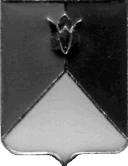 РОССИЙСКАЯ ФЕДЕРАЦИЯ  АДМИНИСТРАЦИЯ КУНАШАКСКОГО МУНИЦИПАЛЬНОГО РАЙОНАЧЕЛЯБИНСКОЙ ОБЛАСТИПОСТАНОВЛЕНИЕ17 марта  2017 г. № 713Об утверждении тарифов на оказание платныхуслуг Муниципальным автономным учреждением газетно-телерадиовещательная компания «Кунашакские вести»В соответствии Федеральным законом от 06.10.2003г. № 131-ФЗ «Об общих принципах организации местного самоуправления в Российской Федерации», Уставом Кунашакского муниципального района, решением Собрания депутатов Кунашакского муниципального района от 22.02.2012 года № 10 «Об утверждении Положения «О порядке принятия решений об установлении тарифов на услуги муниципальных унитарных предприятий и муниципальных автономных, бюджетных и казенных учреждений Кунашакского муниципального района»	ПОСТАНОВЛЯЮ:Утвердить тарифы на оказание платных услуг Муниципальным автономным учреждением газетно-телерадиовещательная компания «Кунашакские вести» в следующих размерах:рекламный ролик 1 100 руб. за 1 минуту вещания;поздравление в программе «КунелЙыры» за 1 поздравительный ролик 2 200 руб. (продолжительность ролика 5 минут).Начальнику отдела аналитики и информационных технологий Ватутин В.Р. опубликовать разместить на официальном сайте Кунашакского муниципального района.Настоящее постановление вступает в силу со дня его официального опубликования.Глава района                              оригинал подписан                                           С.Н. Аминов